Приложение  к решению Совета депутатов Белоярского сельсоветаот  25.06.2020  № 19Проект внесения измененийв Генеральный план  Белоярского сельсовета, утвержденный решением Совета депутатов Белоярского сельсовета от 12.12.2012 г. № 79 и Правила землепользования и застройки Белоярского сельсовета, утвержденные решением Совета депутатов Белоярского сельсовета от 29.12.2012 г. № 9211.1 Изменение функциональной зоны (общественно-делового назначения) на функциональную зону (зона жилой застройки) в отношении земельного участка с кадастровым номером 19:04:010303:1821, расположенного по адресу: Республика Хакасия, Алтайский район, д. Кайбалы, ул. Ярославская, участок № 4311.1.1.  Фрагмент Карты планируемого размещения объектов (существующая)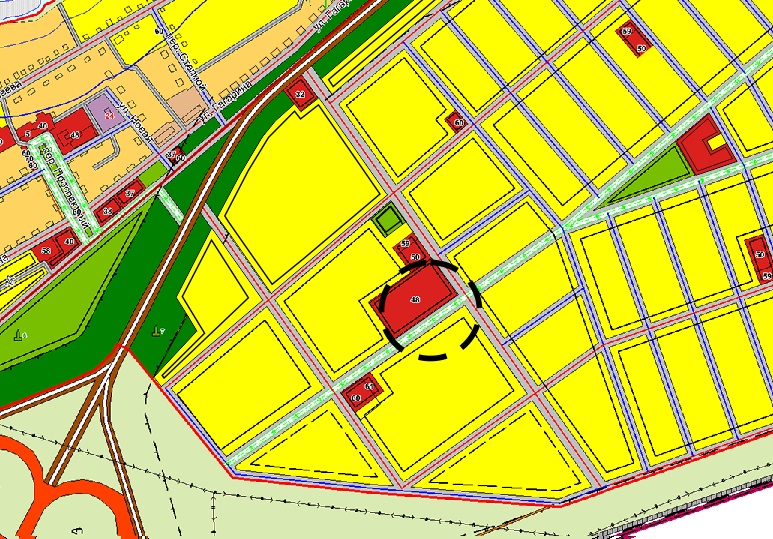 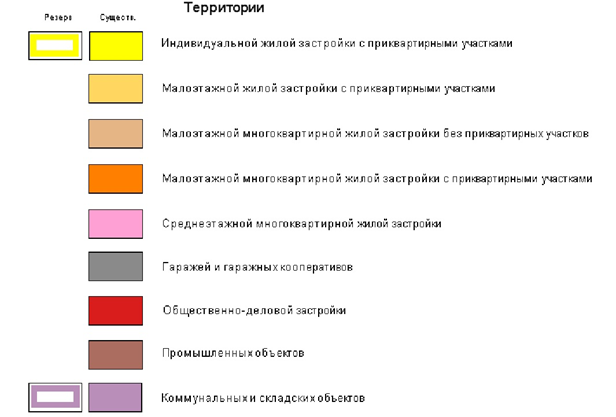 1.1.2.  Фрагмент Карты планируемого размещения объектов(после внесения изменений)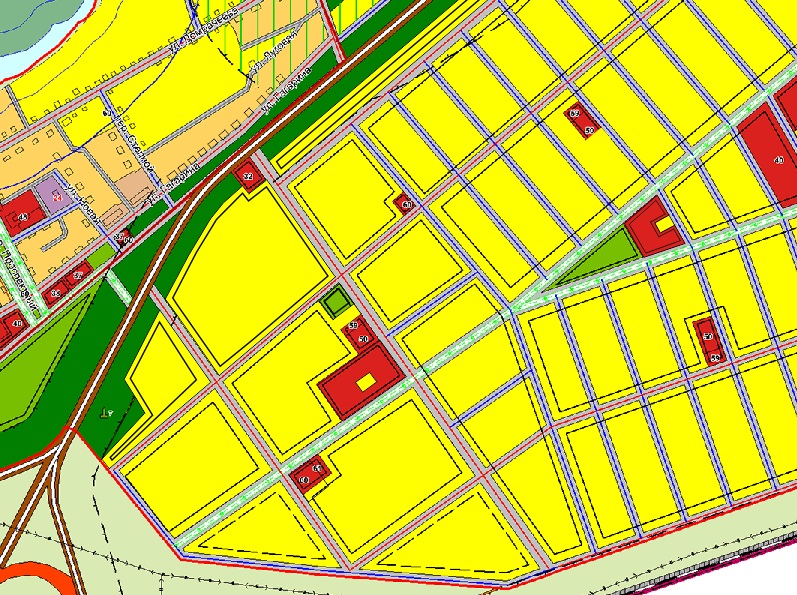 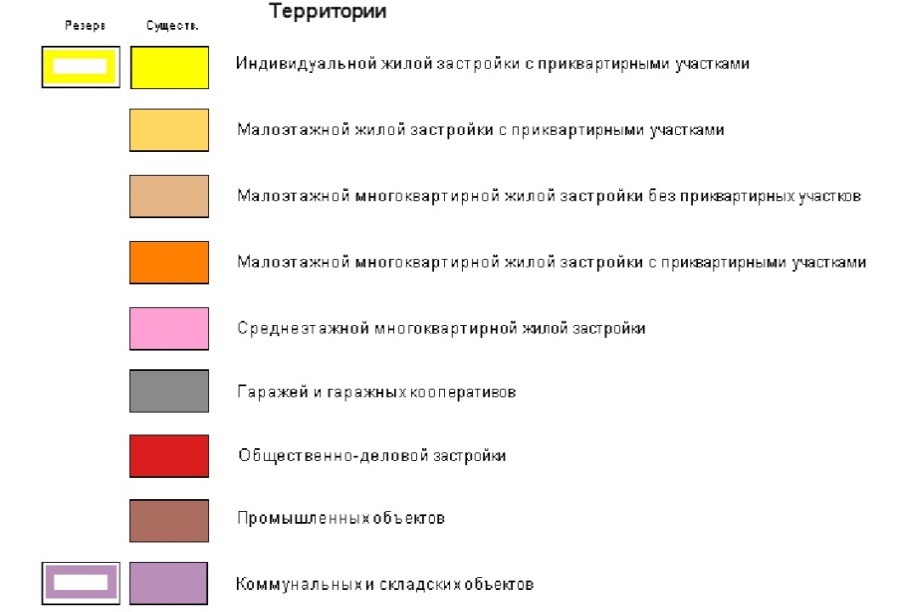 Изменения территориальной зоны ОД1 (общественно-деловая зона учреждений образования) на территориальную зону Ж1п (зона перспективной застройки индивидуальными жилыми домами) в отношении земельного участка с кадастровым номером 19:04:010303:1821, расположенного по адресу: Республика Хакасия, Алтайский район, д. Кайбалы, ул. Ярославская, участок № 43      1.2.1. Фрагмент Карты градостроительного зонирования (существующая)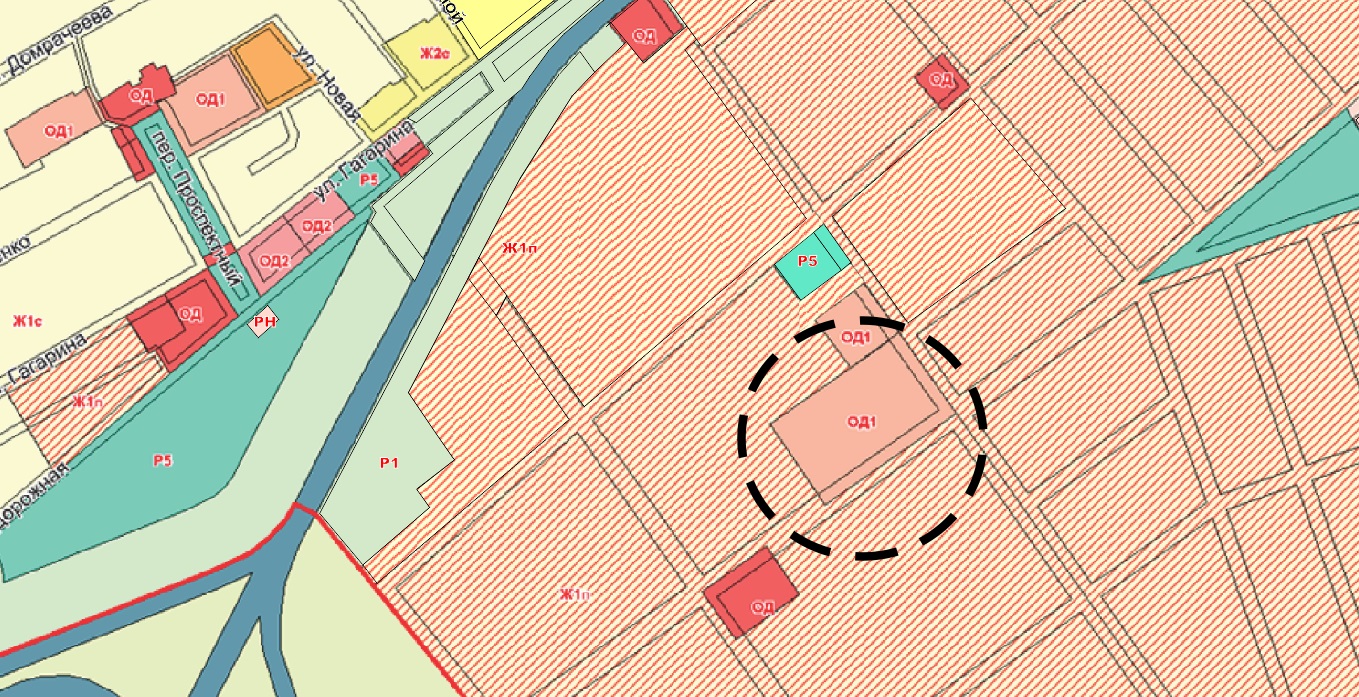 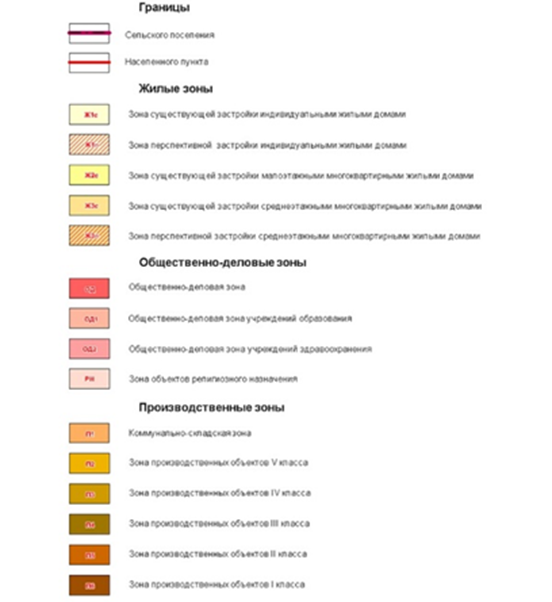             1.2.2.  Фрагмент Карты градостроительного зонирования (после внесения изменений)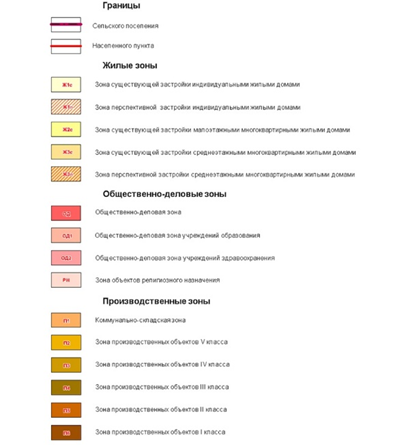 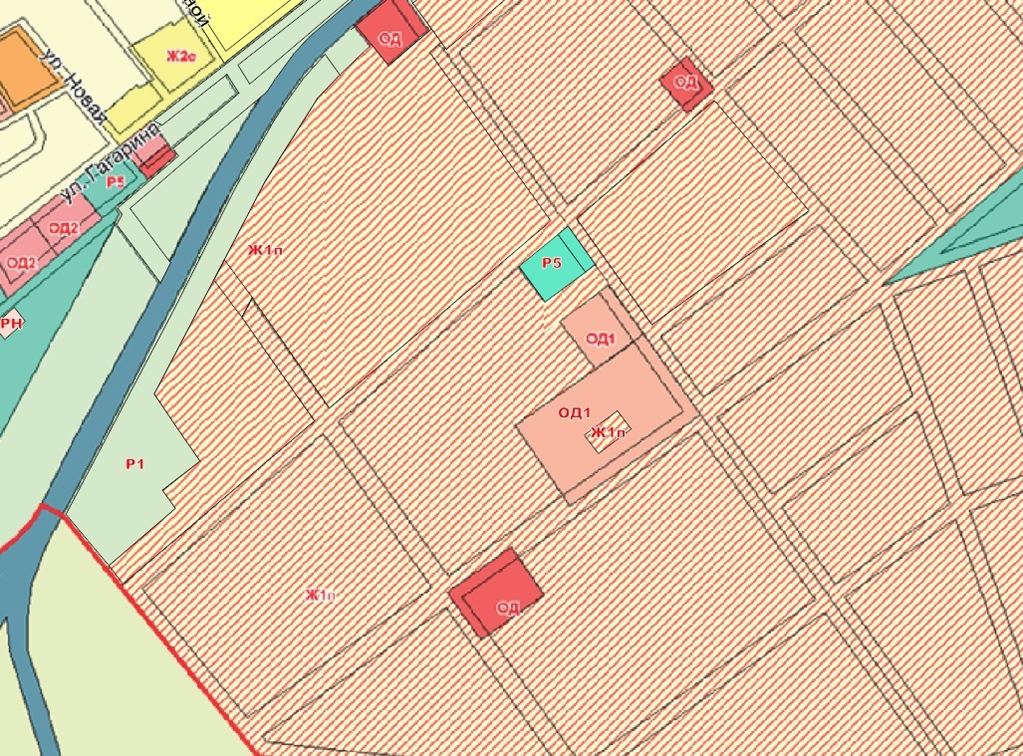 